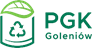 HARMONOGRAM ODBIORU ODPADÓW WIELKOGABARYTOWYCH, ODPADÓW Z REMONTU I DEMONTAŻU (ZLEWY, WANNY, KABINY, MUSZLE TOALETOWE, DRZWI, ROLETY, PANELE PODŁOGOWE, RAMY OKIENNE, SPŁUCZKI, GRZEJNIKI ITP.) ORAZ ZUŻYTEGO SPRZĘTU ELEKTRYCZNEGO I ELEKTRONICZNEGO DLA BUDYNKÓW JEDNORODZINNYCH I WIELOLOKALOWYCH
Z TERENU GMINY OSINA od 01.01.2024 r. do 31.12.2024r
HARMONOGRAM ODBIORU ODPADÓW WIELKOGABARYTOWYCH, ODPADÓW Z REMONTU I DEMONTAŻU (ZLEWY, WANNY, KABINY, MUSZLE TOALETOWE, DRZWI, ROLETY, PANELE PODŁOGOWE, RAMY OKIENNE, SPŁUCZKI, GRZEJNIKI ITP.) ORAZ ZUŻYTEGO SPRZĘTU ELEKTRYCZNEGO I ELEKTRONICZNEGO DLA BUDYNKÓW JEDNORODZINNYCH I WIELOLOKALOWYCH
Z TERENU GMINY OSINA od 01.01.2024 r. do 31.12.2024r
HARMONOGRAM ODBIORU ODPADÓW WIELKOGABARYTOWYCH, ODPADÓW Z REMONTU I DEMONTAŻU (ZLEWY, WANNY, KABINY, MUSZLE TOALETOWE, DRZWI, ROLETY, PANELE PODŁOGOWE, RAMY OKIENNE, SPŁUCZKI, GRZEJNIKI ITP.) ORAZ ZUŻYTEGO SPRZĘTU ELEKTRYCZNEGO I ELEKTRONICZNEGO DLA BUDYNKÓW JEDNORODZINNYCH I WIELOLOKALOWYCH
Z TERENU GMINY OSINA od 01.01.2024 r. do 31.12.2024r
HARMONOGRAM ODBIORU ODPADÓW WIELKOGABARYTOWYCH, ODPADÓW Z REMONTU I DEMONTAŻU (ZLEWY, WANNY, KABINY, MUSZLE TOALETOWE, DRZWI, ROLETY, PANELE PODŁOGOWE, RAMY OKIENNE, SPŁUCZKI, GRZEJNIKI ITP.) ORAZ ZUŻYTEGO SPRZĘTU ELEKTRYCZNEGO I ELEKTRONICZNEGO DLA BUDYNKÓW JEDNORODZINNYCH I WIELOLOKALOWYCH
Z TERENU GMINY OSINA od 01.01.2024 r. do 31.12.2024r
HARMONOGRAM ODBIORU ODPADÓW WIELKOGABARYTOWYCH, ODPADÓW Z REMONTU I DEMONTAŻU (ZLEWY, WANNY, KABINY, MUSZLE TOALETOWE, DRZWI, ROLETY, PANELE PODŁOGOWE, RAMY OKIENNE, SPŁUCZKI, GRZEJNIKI ITP.) ORAZ ZUŻYTEGO SPRZĘTU ELEKTRYCZNEGO I ELEKTRONICZNEGO DLA BUDYNKÓW JEDNORODZINNYCH I WIELOLOKALOWYCH
Z TERENU GMINY OSINA od 01.01.2024 r. do 31.12.2024r
HARMONOGRAM ODBIORU ODPADÓW WIELKOGABARYTOWYCH, ODPADÓW Z REMONTU I DEMONTAŻU (ZLEWY, WANNY, KABINY, MUSZLE TOALETOWE, DRZWI, ROLETY, PANELE PODŁOGOWE, RAMY OKIENNE, SPŁUCZKI, GRZEJNIKI ITP.) ORAZ ZUŻYTEGO SPRZĘTU ELEKTRYCZNEGO I ELEKTRONICZNEGO DLA BUDYNKÓW JEDNORODZINNYCH I WIELOLOKALOWYCH
Z TERENU GMINY OSINA od 01.01.2024 r. do 31.12.2024r
HARMONOGRAM ODBIORU ODPADÓW WIELKOGABARYTOWYCH, ODPADÓW Z REMONTU I DEMONTAŻU (ZLEWY, WANNY, KABINY, MUSZLE TOALETOWE, DRZWI, ROLETY, PANELE PODŁOGOWE, RAMY OKIENNE, SPŁUCZKI, GRZEJNIKI ITP.) ORAZ ZUŻYTEGO SPRZĘTU ELEKTRYCZNEGO I ELEKTRONICZNEGO DLA BUDYNKÓW JEDNORODZINNYCH I WIELOLOKALOWYCH
Z TERENU GMINY OSINA od 01.01.2024 r. do 31.12.2024r
HARMONOGRAM ODBIORU ODPADÓW WIELKOGABARYTOWYCH, ODPADÓW Z REMONTU I DEMONTAŻU (ZLEWY, WANNY, KABINY, MUSZLE TOALETOWE, DRZWI, ROLETY, PANELE PODŁOGOWE, RAMY OKIENNE, SPŁUCZKI, GRZEJNIKI ITP.) ORAZ ZUŻYTEGO SPRZĘTU ELEKTRYCZNEGO I ELEKTRONICZNEGO DLA BUDYNKÓW JEDNORODZINNYCH I WIELOLOKALOWYCH
Z TERENU GMINY OSINA od 01.01.2024 r. do 31.12.2024r
HARMONOGRAM ODBIORU ODPADÓW WIELKOGABARYTOWYCH, ODPADÓW Z REMONTU I DEMONTAŻU (ZLEWY, WANNY, KABINY, MUSZLE TOALETOWE, DRZWI, ROLETY, PANELE PODŁOGOWE, RAMY OKIENNE, SPŁUCZKI, GRZEJNIKI ITP.) ORAZ ZUŻYTEGO SPRZĘTU ELEKTRYCZNEGO I ELEKTRONICZNEGO DLA BUDYNKÓW JEDNORODZINNYCH I WIELOLOKALOWYCH
Z TERENU GMINY OSINA od 01.01.2024 r. do 31.12.2024r
REJONREJONMIESIĄCODPADY
WIELKOGABARYTOWEODPADY
WIELKOGABARYTOWEODPADY
WIELKOGABARYTOWEODPADY Z REMONTU I DEMONTAŻUODPADY Z REMONTU I DEMONTAŻUZUŻYTY SPRZĘT ELEKTRYCZNY I ELEKTRONICZNYZUŻYTY SPRZĘT ELEKTRYCZNY I ELEKTRONICZNYZUŻYTY SPRZĘT ELEKTRYCZNY I ELEKTRONICZNYKOŚCIUSZKI WĘGORZA BODZĘCIN REDOSTOWO KIKORZEKOŚCIUSZKI WĘGORZA BODZĘCIN REDOSTOWO KIKORZEMARZEC44455666KOŚCIUSZKI WĘGORZA BODZĘCIN REDOSTOWO KIKORZEKOŚCIUSZKI WĘGORZA BODZĘCIN REDOSTOWO KIKORZECZERWIEC33344555KOŚCIUSZKI WĘGORZA BODZĘCIN REDOSTOWO KIKORZEKOŚCIUSZKI WĘGORZA BODZĘCIN REDOSTOWO KIKORZEWRZESIEŃ9991010111111KOŚCIUSZKI WĘGORZA BODZĘCIN REDOSTOWO KIKORZEKOŚCIUSZKI WĘGORZA BODZĘCIN REDOSTOWO KIKORZEGRUDZIEŃ9991010111111KRZYWICEOSINAPRZYPÓLSKOKAŁUŻNAREDŁOWĘGORZYCEKRZYWICEOSINAPRZYPÓLSKOKAŁUŻNAREDŁOWĘGORZYCEMARZEC55566777KRZYWICEOSINAPRZYPÓLSKOKAŁUŻNAREDŁOWĘGORZYCEKRZYWICEOSINAPRZYPÓLSKOKAŁUŻNAREDŁOWĘGORZYCECZERWIEC44455666KRZYWICEOSINAPRZYPÓLSKOKAŁUŻNAREDŁOWĘGORZYCEKRZYWICEOSINAPRZYPÓLSKOKAŁUŻNAREDŁOWĘGORZYCEWRZESIEŃ1010101111121212KRZYWICEOSINAPRZYPÓLSKOKAŁUŻNAREDŁOWĘGORZYCEKRZYWICEOSINAPRZYPÓLSKOKAŁUŻNAREDŁOWĘGORZYCEGRUDZIEŃ1010101111121212UWAGA!!! PRACOWNICY SPÓŁKI NIE WCHODZĄ NA TEREN POSESJI.ODPADY NALEŻY WYSTAWIĆ DO GODZINY 6.00 W DNIU WYWOZU. 
ODBIERANE ODPADY NALEŻY WYSTAWIĆ  W MIEJSCU WIDOCZNYM PRZED POSESJĄUWAGA!!! PRACOWNICY SPÓŁKI NIE WCHODZĄ NA TEREN POSESJI.ODPADY NALEŻY WYSTAWIĆ DO GODZINY 6.00 W DNIU WYWOZU. 
ODBIERANE ODPADY NALEŻY WYSTAWIĆ  W MIEJSCU WIDOCZNYM PRZED POSESJĄUWAGA!!! PRACOWNICY SPÓŁKI NIE WCHODZĄ NA TEREN POSESJI.ODPADY NALEŻY WYSTAWIĆ DO GODZINY 6.00 W DNIU WYWOZU. 
ODBIERANE ODPADY NALEŻY WYSTAWIĆ  W MIEJSCU WIDOCZNYM PRZED POSESJĄUWAGA!!! PRACOWNICY SPÓŁKI NIE WCHODZĄ NA TEREN POSESJI.ODPADY NALEŻY WYSTAWIĆ DO GODZINY 6.00 W DNIU WYWOZU. 
ODBIERANE ODPADY NALEŻY WYSTAWIĆ  W MIEJSCU WIDOCZNYM PRZED POSESJĄUWAGA!!! PRACOWNICY SPÓŁKI NIE WCHODZĄ NA TEREN POSESJI.ODPADY NALEŻY WYSTAWIĆ DO GODZINY 6.00 W DNIU WYWOZU. 
ODBIERANE ODPADY NALEŻY WYSTAWIĆ  W MIEJSCU WIDOCZNYM PRZED POSESJĄUWAGA!!! PRACOWNICY SPÓŁKI NIE WCHODZĄ NA TEREN POSESJI.ODPADY NALEŻY WYSTAWIĆ DO GODZINY 6.00 W DNIU WYWOZU. 
ODBIERANE ODPADY NALEŻY WYSTAWIĆ  W MIEJSCU WIDOCZNYM PRZED POSESJĄUWAGA!!! PRACOWNICY SPÓŁKI NIE WCHODZĄ NA TEREN POSESJI.ODPADY NALEŻY WYSTAWIĆ DO GODZINY 6.00 W DNIU WYWOZU. 
ODBIERANE ODPADY NALEŻY WYSTAWIĆ  W MIEJSCU WIDOCZNYM PRZED POSESJĄUWAGA!!! PRACOWNICY SPÓŁKI NIE WCHODZĄ NA TEREN POSESJI.ODPADY NALEŻY WYSTAWIĆ DO GODZINY 6.00 W DNIU WYWOZU. 
ODBIERANE ODPADY NALEŻY WYSTAWIĆ  W MIEJSCU WIDOCZNYM PRZED POSESJĄUWAGA!!! PRACOWNICY SPÓŁKI NIE WCHODZĄ NA TEREN POSESJI.ODPADY NALEŻY WYSTAWIĆ DO GODZINY 6.00 W DNIU WYWOZU. 
ODBIERANE ODPADY NALEŻY WYSTAWIĆ  W MIEJSCU WIDOCZNYM PRZED POSESJĄUWAGA!!! PRACOWNICY SPÓŁKI NIE WCHODZĄ NA TEREN POSESJI.ODPADY NALEŻY WYSTAWIĆ DO GODZINY 6.00 W DNIU WYWOZU. 
ODBIERANE ODPADY NALEŻY WYSTAWIĆ  W MIEJSCU WIDOCZNYM PRZED POSESJĄ